lMADONAS NOVADA PAŠVALDĪBA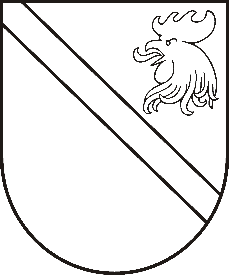 Reģ. Nr. 90000054572Saieta laukums 1, Madona, Madonas novads, LV-4801 t. 64860090, e-pasts: pasts@madona.lv ___________________________________________________________________________MADONAS NOVADA PAŠVALDĪBAS DOMESLĒMUMSMadonā2020.gada 22.decembrī						          	      		       Nr.530									     (protokols Nr.27, 16.p.)Par grozījumiem Madonas novada pašvaldības 26.11.2020. lēmumā Nr.513 “Par finansējuma piemaksu nodrošināšanu Madonas novada pašvaldības vispārējās pamatizglītības un vispārējās vidējās izglītības iestāžu pedagogiem”17.11.2020. Ministru kabinets apstiprināja Izglītības un zinātnes ministrijas sagatavoto rīkojumu, kas paredz piešķirt vienreizēju finansiālu atbalstu 7.-12.klašu, kā arī 1.- 6.klašu pedagogiem, kuri īsteno attālināto mācību procesu. Madonas novada pašvaldība ar 26.11.2020. lēmumu Nr.513 apstiprināja vispārējās pamatizglītības un vispārējās vidējās izglītības iestāžu pedagogiem finansējuma piemaksu nodrošināšanai sadales sarakstu. Papildus tika saņemts izglītības un zinātnes ministrijas skaidrojums par finansējumu speciālajām izglītības iestādēm, ka šīs izglītības iestādes tiek finansētas no atsevišķas budžeta programmas, un tām aprēķināto finansējumu 1.-6.klašu pedagogu atbalstam, nav atļauts izlietot citu pašvaldībā esošo skolu 1.-6.klašu pedagogiem. Tādēļ ir veicami grozījumi finansējuma sadales sarakstā.Noklausījusies sniegto informāciju, ņemot vērā 14.12.2020. Izglītības un jaunatnes lietu komitejas un 22.12.2020. Finanšu un attīstības komitejas atzinumus, atklāti balsojot: PAR – 17 (Andrejs Ceļapīters, Artūrs Čačka, Andris Dombrovskis, Zigfrīds Gora, Antra Gotlaufa, Artūrs Grandāns, Gunārs Ikaunieks, Valda Kļaviņa, Agris Lungevičs, Ivars Miķelsons, Valentīns Rakstiņš, Andris Sakne, Rihards Saulītis, Inese Strode, Aleksandrs Šrubs, Gatis Teilis, Kaspars Udrass), PRET – NAV, ATTURAS – NAV, Madonas novada pašvaldības dome NOLEMJ:Izdarīt grozījumus Madonas novada pašvaldības vispārējās pamatizglītības un vispārējās vidējās izglītības iestāžu pedagogiem finansējuma piemaksu nodrošināšanai sadales sarakstā:Madonas Valsts ģimnāzijai kopējo finansējuma summu sazinot no 2645,00 EUR uz 2350,00 EUR;Dzelzavas speciālajai pamatskolai kopējo finansējuma summu palielinot no 970,00 EUR uz 1265,00 EUR.Domes priekšsēdētājs					         	         A.LungevičsS.Seržāne 26136230